Порядок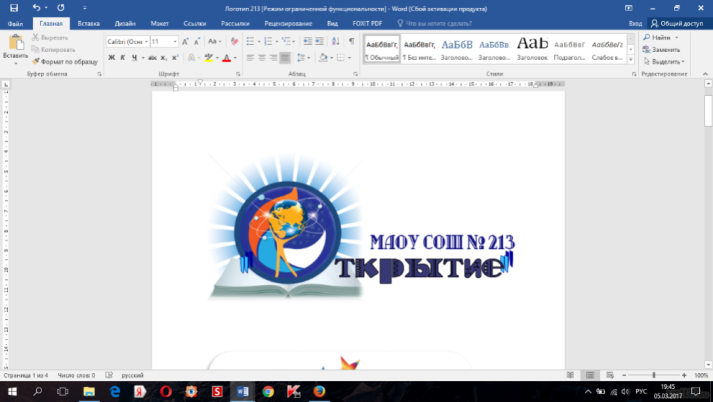 деятельности ресурсной организации на базе МАОУ СОШ № 213 «Открытиепо реализации регионального проекта«Обучение и социализация детей с ограниченными возможностями здоровья и детей-инвалидов в инклюзивном образовательном пространстве Новосибирской области» (далее - Порядок)Настоящий документ определяет порядок деятельности РО ИО по реализации регионального проекта «Обучение и социализация детей с ограниченными возможностями здоровья и детей-инвалидов в инклюзивном образовательном пространстве Новосибирской области» (далее – Проект) в соответствии с приказом министерства образования Новосибирской области (далее – Минобразования НСО) № 1317 от 16.06.2020 года «Об утверждении перечня общеобразовательных организаций, признанных ресурсными организациями Новосибирской области, реализующими практику инклюзивного образования, на период с 2020 по 2022 годы», приказом Министерства образования Новосибирской области № 677 от 11.03.2020 года «О ресурсных организациях Новосибирской области, реализующих практику инклюзивного образования».Перечень ресурсных организаций (далее – РО ИО) Проекта на период 2020 – 2022 гг. утверждён приказом Минобразования НСО от 16 июня  2020 г.  № 1317.Порядок определяет:взаимоотношения между региональным оператором Проекта ГБУ НСО «ОЦДК» и РО ИО;взаимоотношения между РО ИО и образовательными организациями-партнерами.Деятельность организации в качестве РО ИО регулируется следующими документами, согласованными с региональным оператором Проекта, утверждёнными педагогическим советом и размещёнными на сайте РО ИО:Положение о деятельности ресурсной организации на базе образовательной организации;Приказ о начале реализации проекта РО ИО Новосибирской области, реализующей практику инклюзивного образования;«Дорожная карта» РО ИО;Список образовательных организаций-партнеров ресурсной организации.Деятельность РО ИО обеспечивается рабочей группой РО ИО, состав которой утверждается приказом директора.Рабочая группа РО ИО  проводит:согласование «Дорожной карты» РО ИО с региональным оператором Проекта;подготовку и заключение договоров с организациями-партнёрами;обновление сведений в БД ОВЗ в текущем режиме;организационное, консультационное и методическое сопровождение педагогов и специалистов своей ресурсной организации и организаций-партнеров;подготовку методических материалов по обобщению опыта РО ИО и размещение их на сайтах РО ИО, РРЦ и портале НООС;сбор информации о проведённых мероприятиях для размещения на сайте РРЦ;формирование пакета отчётной документации (аналитическая справка и таблица мероприятий) и направление её в РРЦ.Деятельность РО ИО осуществляется на базе РО ИО и на базе образовательных организаций–партнеров в соответствии с планом-графиком. В процессе деятельности РО ИО по запросу рабочей группы может быть оказана методическая и консультативная помощь регионального оператора Проекта в очной или дистанционной форме.Деятельность РО предусматривает такие виды мероприятий  как:раннее выявление обучающихся с ограниченными возможностями здоровья;семинары, вебинары, консультации, совещания, направленные на развитие профессиональной компетенции специалистов психолого-педагогического сопровождения организаций;предоставление по запросу организаций-партнеров услуг психолого-педагогического консилиума (далее – консилиум) ресурсной организации;координация деятельности консилиумов организаций-партнеров;оказание организационно-методической и консультационной помощи специалистам консилиумов организаций-партнеров;предоставление практической помощи при разработке и создании СОУ;предоставление возможности использования материально-технических ресурсов и специализированного оборудования ресурсной организации.Региональный оператор Проекта:размещает на сайте ГБУ НСО «ОЦДК»  план-график  работы ГБУ НСО «ОЦДК»;оказывает консультативную и методическую помощь РОИО по запросу рабочих групп;отслеживает качество деятельности ресурсной организации с точки зрения соответствия целям и задачам, указанным в Положении;формирует аналитический отчет за год по результатам деятельности Ресурсных организаций  и предоставляет его в Минобразования НСО. Региональный оператор Проекта совместно с Минобразования НСО обобщает и создает условия для тиражирования лучших практик организации инклюзивного образования на территории Новосибирской области.